О предоставлении государственных (ведомственных)  услуг департамента социальной защиты Воронежской области в электронной форме на базе Портала государственных и муниципальных  услуг Воронежской области (РПГУ) и Единого портала государственных и муниципальных  услуг РФ (ЕПГУ)С 01.01.2015 граждане получили возможность подавать заявления на 11 услуг департамента социальной защиты Воронежской области в электронном виде. Для доступа к системам и сервисам Электронного правительства гражданину нужно предварительно пройти регистрацию в ЕСИА (Единая система идентификации и авторизации). 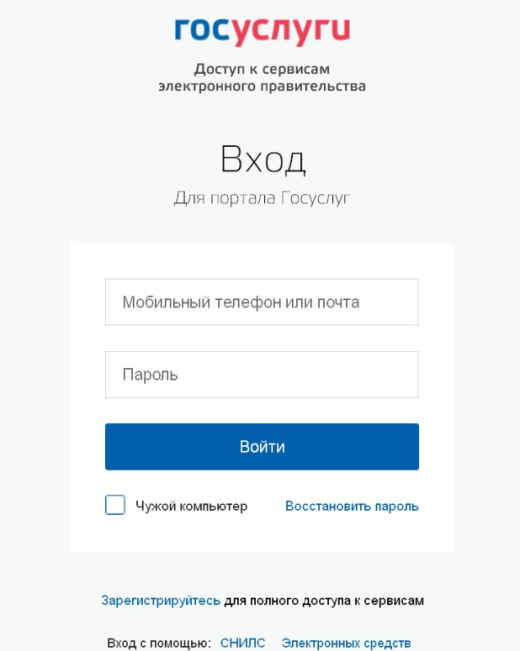 В настоящее время на Портале государственных и муниципальных  услуг Воронежской области (РПГУ) (http://pgu.govvrn.ru/wps/portal/main) в электронном виде предоставляется 9 услуг департамента социальной защиты: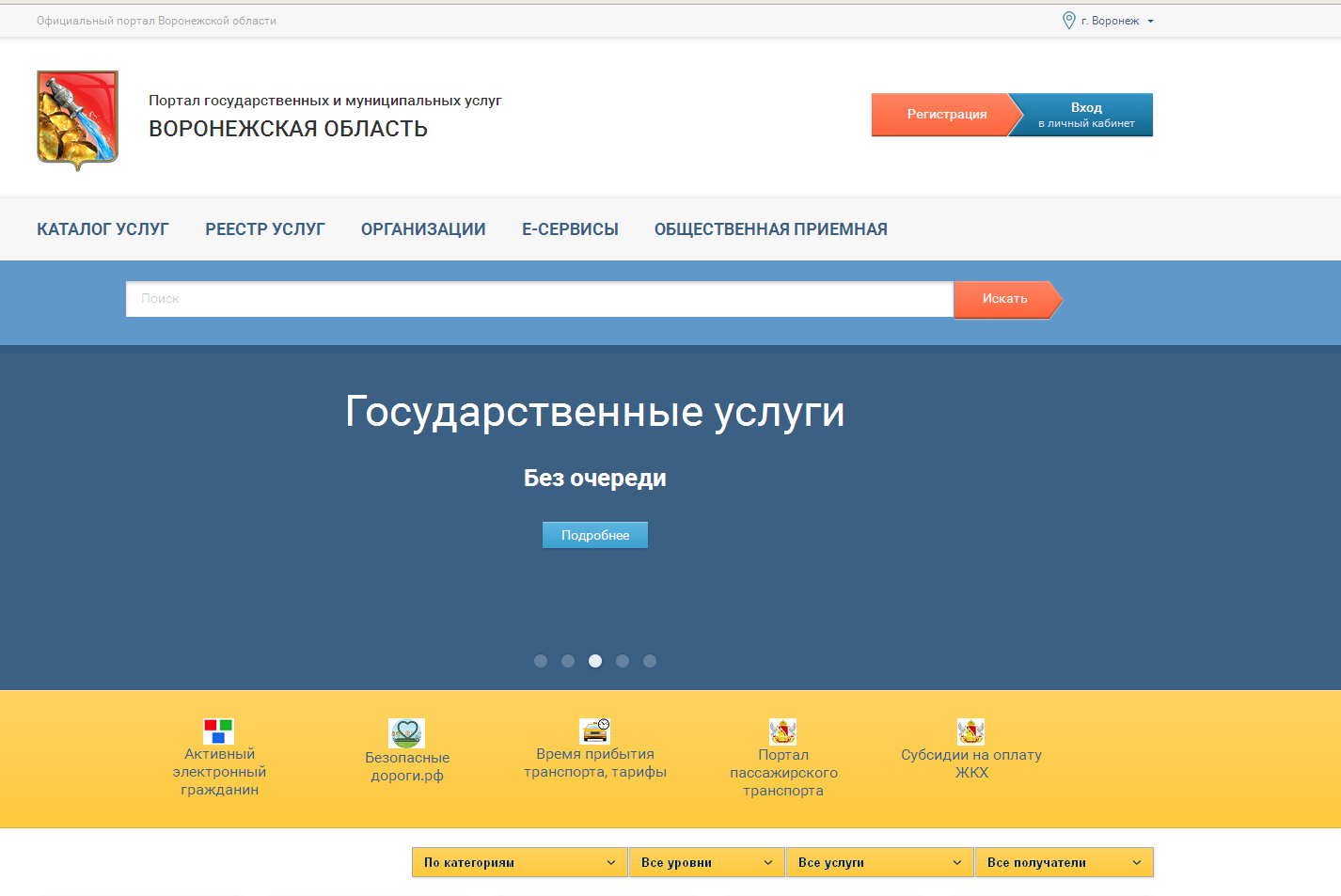 Для просмотра каталога услуг департамента социальной защиты на ЕПГУ следует выбрать орган власти – департамент социальной защиты: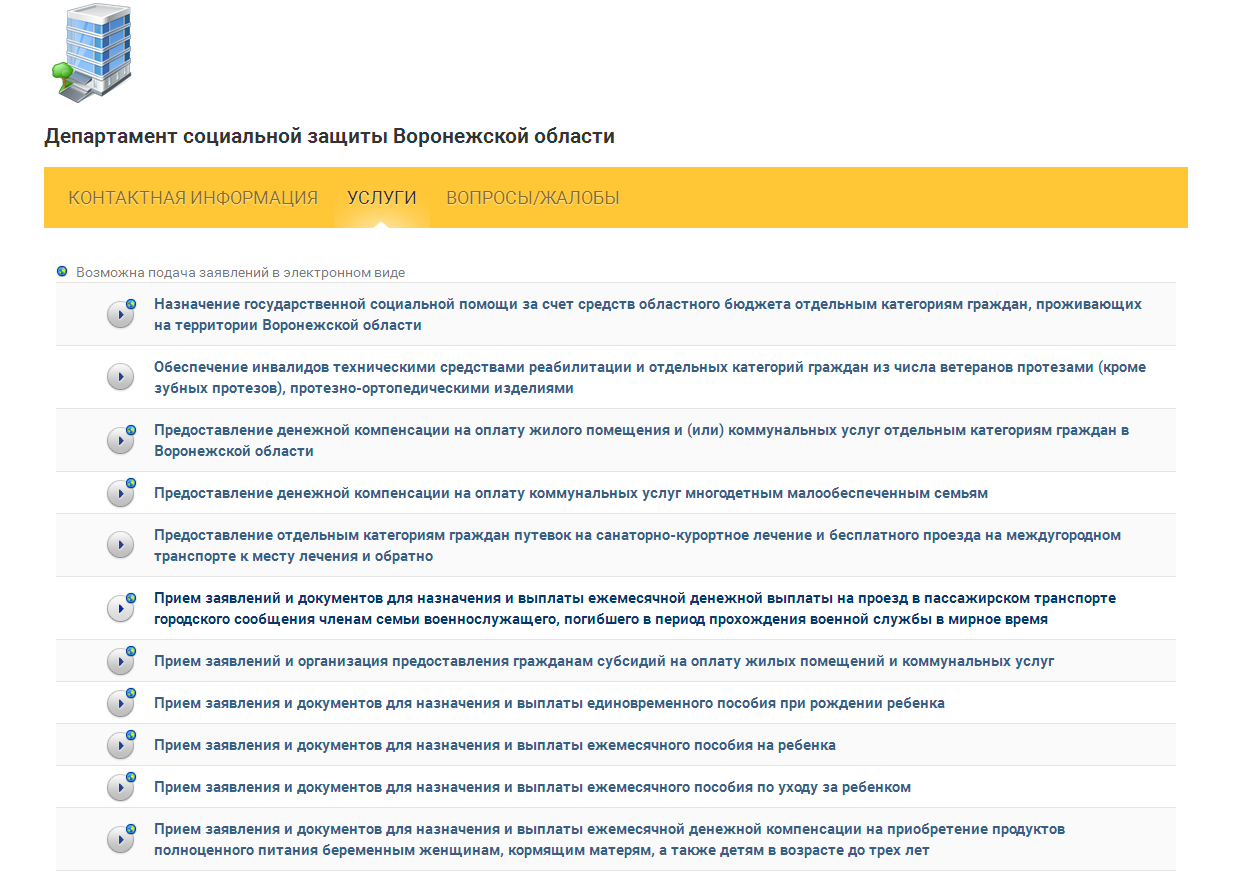 Для подачи заявления следует выбрать необходимую услугу и нажать «Подать заявление».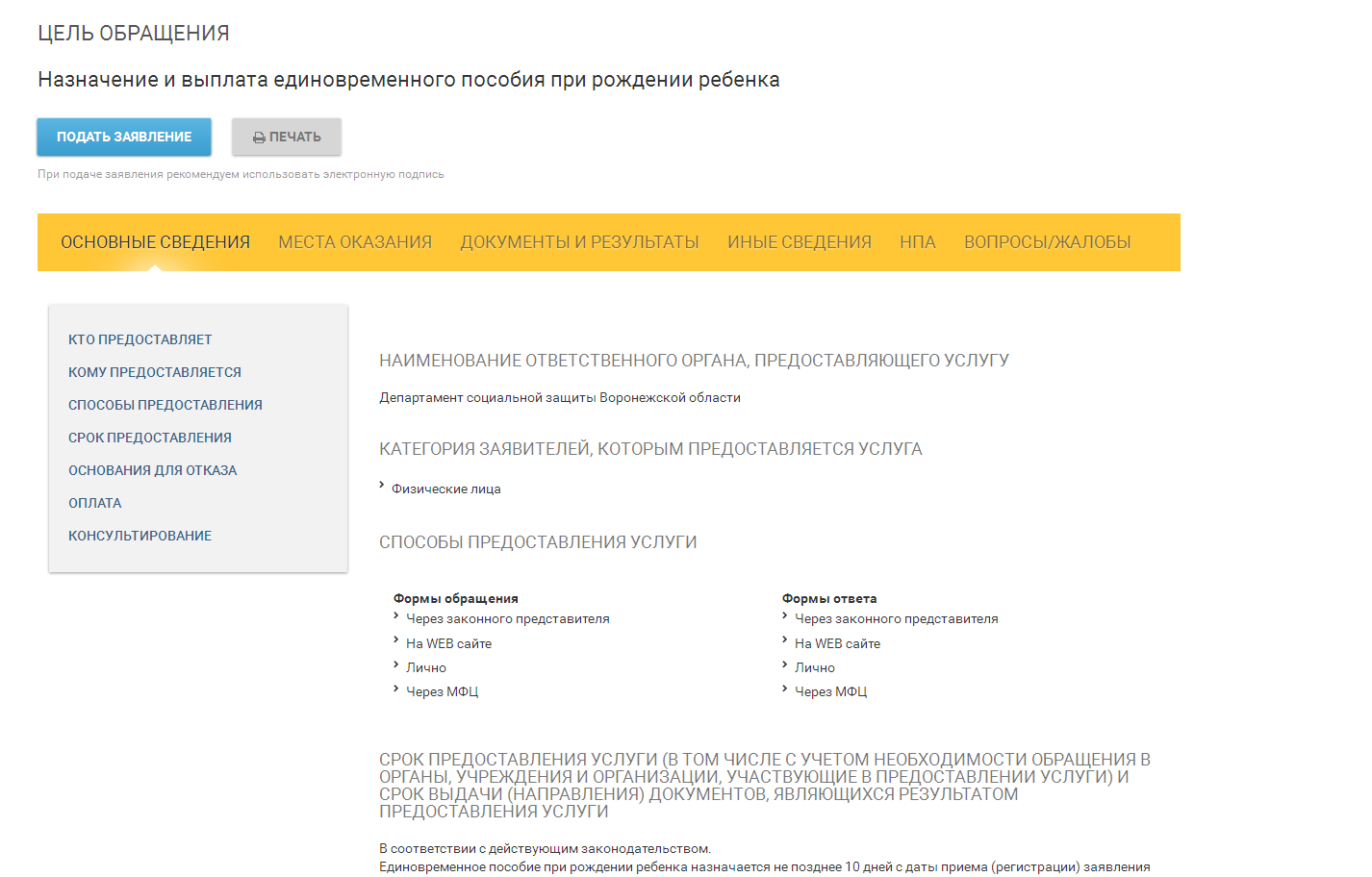 Далее следовать указаниям РПГУ. Есть возможность прикрепить к заявлению отсканированные документы.С 1 января 2015 года 11 услуг департамента переведены в электронную форму и размещены на Едином портале государственных и муниципальных  услуг РФ (ЕПГУ) (http://www.gosuslugi.ru/pgu/): Для просмотра каталога услуг департамента социальной защиты на ЕПГУ следует выбрать местоположение – Воронежская область: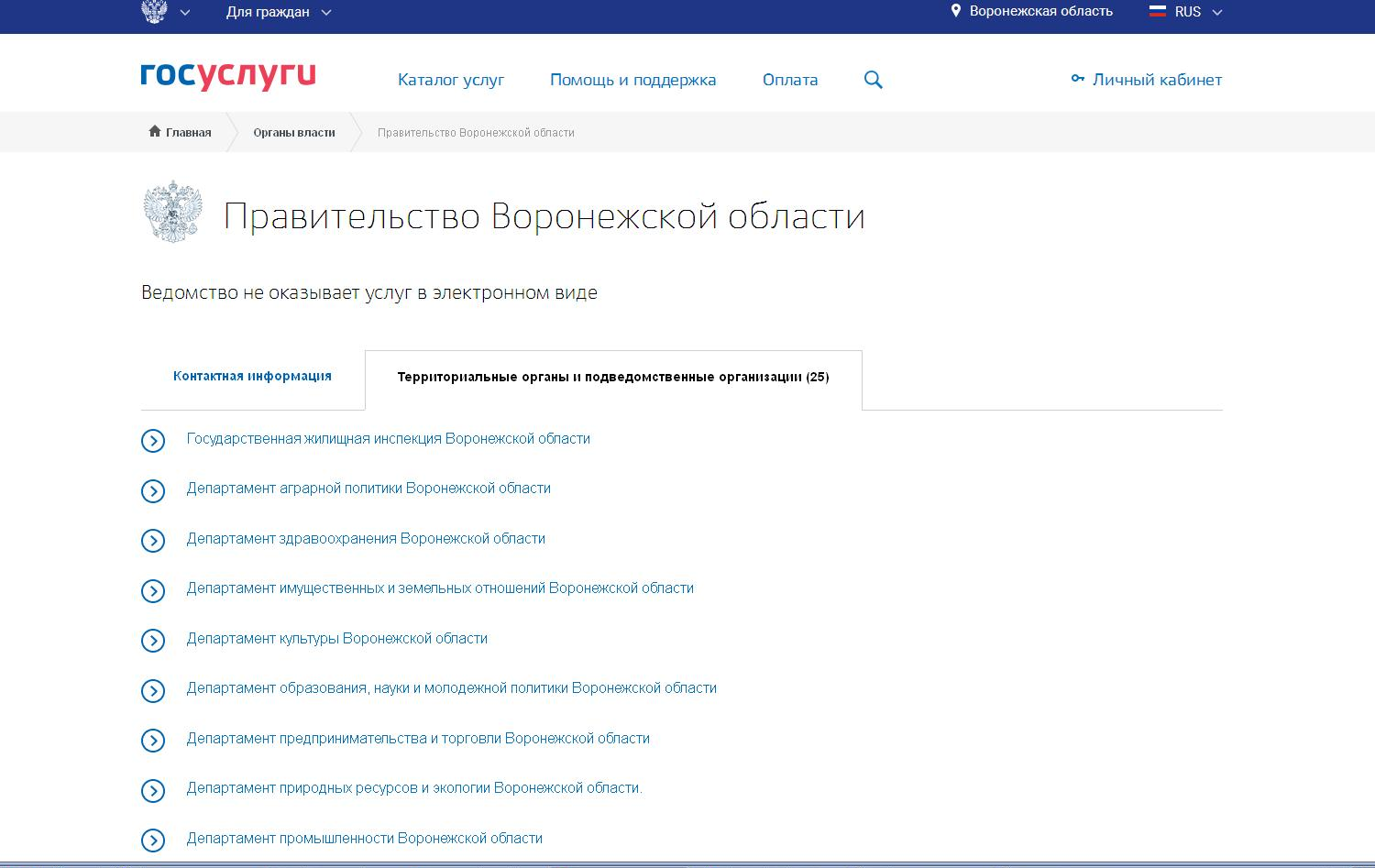 В разделе «Органы власти» находим среди ведомств Департамент социальной защиты. Можем ознакомиться с перечнем услуг ведомства, которые можно получить онлайн :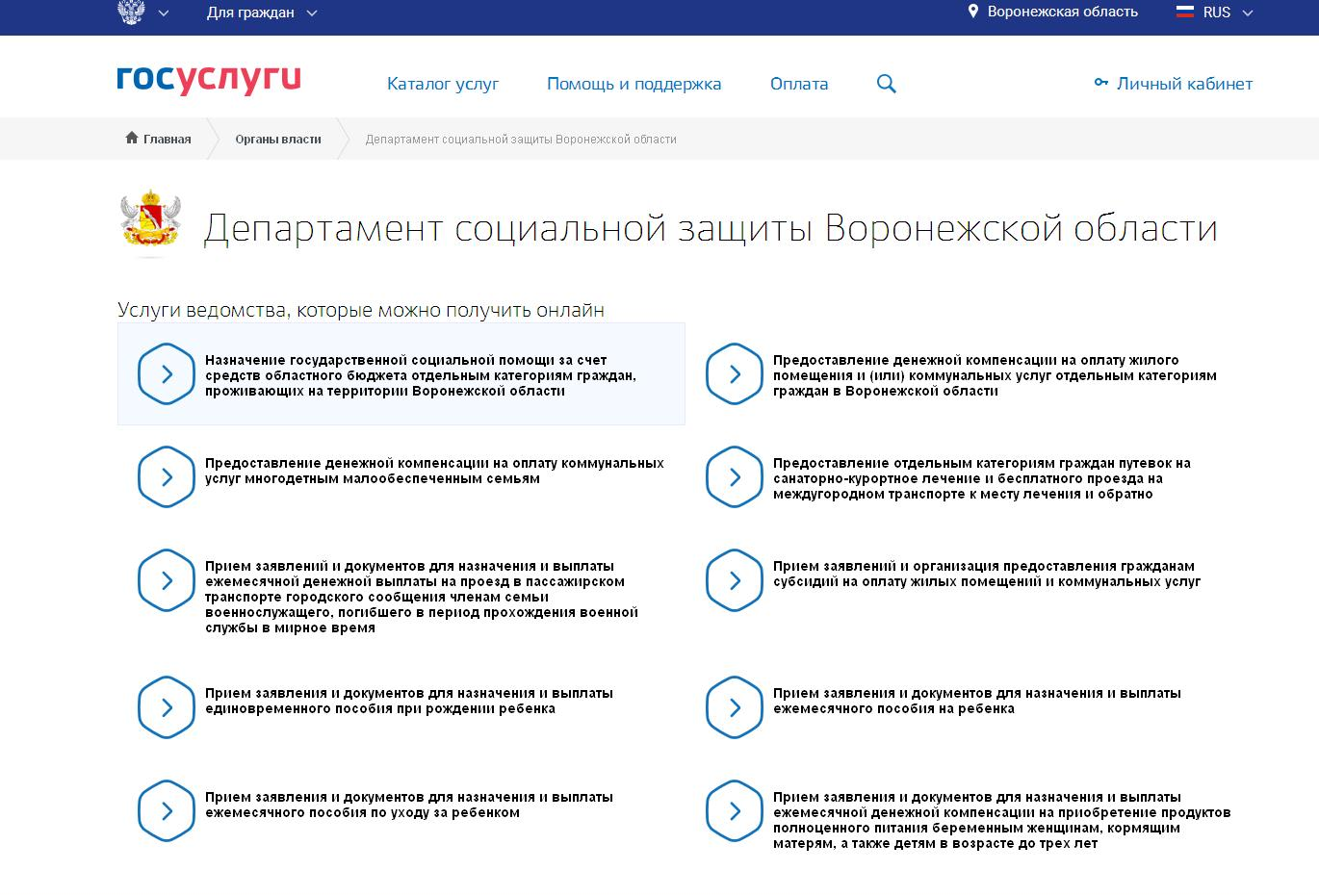 Механизм подачи заявления аналогичный: гражданин проходит авторизацию в ЕСИА, в личном кабинете из каталога услуг департамента социальной защиты Воронежской области выбирает нужную услугу и нажимает кнопку «Получить услугу»: 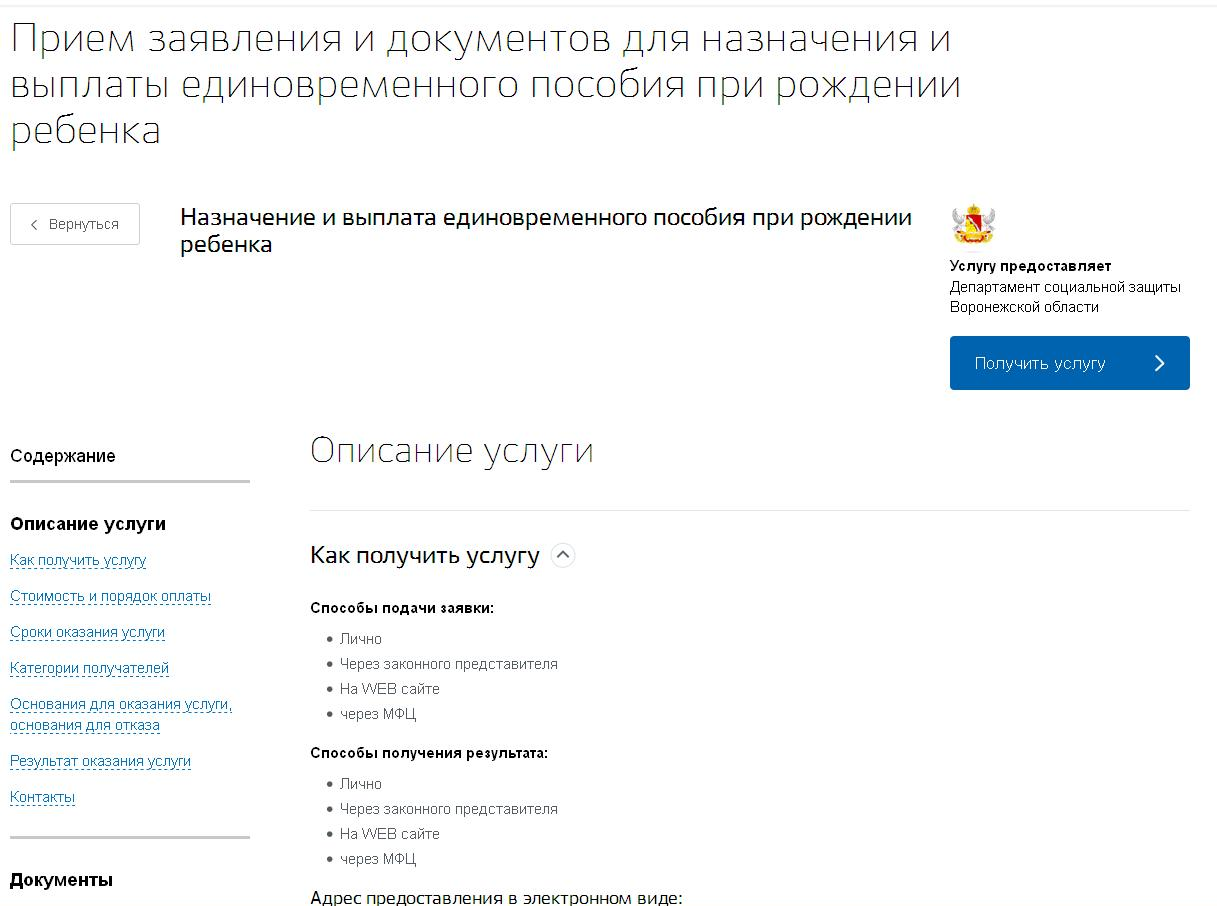 При оформлении услуги гражданину будет предложено пройти следующие шаги (состав шагов меняется в зависимости от услуги):Предварительные сведенияСВЕДЕНИЯ О ПРАВООБЛАДАЮЩЕМ ЛИЦЕСВЕДЕНИЯ О ЛИЦЕ, НА ОСНОВАНИИ ДАННЫХ КОТОРОГО ОКАЗЫВАЕТСЯ УСЛУГАСВЕДЕНИЯ О ВЫПЛАТНЫХ РЕКВИЗИТАХ СВЕДЕНИЯ О ВСЕХ ЧЛЕНАХ СЕМЬИ ДЛЯ РАСЧЕТА СРЕДНЕДУШЕВОГО ДОХОДА СЕМЬИПЕРЕЧЕНЬ ДОКУМЕНТОВ, КОТОРЫЕ НЕОБХОДИМО ПРИНЕСТИ ЛИЧНОНа последнем шаге гражданину предъявляется перечень документов с пометкой «Принести лично» либо «Запрашивается ведомством». А также предлагается в течение 5 рабочих дней явиться лично с определенными ранее документами в КУВО «Управление социальной защиты населения» по месту жительства.Заявления граждан в электронном виде поступают в указанный при подаче заявления район. Гражданин, подавший заявление, в Личном кабинете на ЕПГУ может отслеживать изменение статуса своего заявления, а также  получать сообщения специалистов УСЗН в виде SMS или E-mail уведомлений в зависимости от выбранных способов оповещения при подаче заявления.1Назначение государственной социальной помощи за счет средств областного бюджета отдельным категориям граждан, проживающим на территории Воронежской области2 Прием заявлений и организация предоставления гражданам субсидий на оплату жилых помещений и коммунальных услуг3Предоставление денежной компенсации на оплату жилого помещения и (или) коммунальных услуг отдельным категориям граждан в Воронежской области4Предоставление денежной компенсации на оплату коммунальных услуг многодетным малообеспеченным семьям5Прием заявлений и документов для назначения и выплаты единовременного пособия при рождении ребенка6Прием заявлений и документов для назначения и выплаты ежемесячного пособия по уходу за ребенком7Прием заявлений и документов для назначения и выплаты ежемесячной денежной компенсации на приобретение продуктов полноценного питания беременным женщинам, кормящим матерям, а также детям в возрасте до трех лет8Прием заявлений и документов для назначения и выплаты ежемесячного пособия на ребенка9Прием заявлений и документов для назначения и выплаты ежемесячной денежной выплаты на проезд в пассажирском транспорте городского сообщения членам семьи военнослужащего, погибшего в период прохождения военной службы в мирное время1Назначение государственной социальной помощи за счет средств областного бюджета отдельным категориям граждан, проживающим на территории Воронежской области2 Прием заявлений и организация предоставления гражданам субсидий на оплату жилых помещений и коммунальных услуг3 Обеспечение инвалидов техническими средствами реабилитации и отдельных категорий граждан из числа ветеранов протезами (кроме зубных протезов), протезно-ортопедическими изделиями4Предоставление отдельным категориям граждан путевок на санаторно-курортное лечение и бесплатного проезда на междугородном транспорте к месту лечения и обратно5Предоставление денежной компенсации на оплату жилого помещения и (или) коммунальных услуг отдельным категориям граждан в Воронежской области6Предоставление денежной компенсации на оплату коммунальных услуг многодетным малообеспеченным семьям7Прием заявлений и документов для назначения и выплаты единовременного пособия при рождении ребенка8Прием заявлений и документов для назначения и выплаты ежемесячного пособия по уходу за ребенком9Прием заявлений и документов для назначения и выплаты ежемесячной денежной компенсации на приобретение продуктов полноценного питания беременным женщинам, кормящим матерям, а также детям в возрасте до трех лет10Прием заявлений и документов для назначения и выплаты ежемесячного пособия на ребенка11Прием заявлений и документов для назначения и выплаты ежемесячной денежной выплаты на проезд в пассажирском транспорте городского сообщения членам семьи военнослужащего, погибшего в период прохождения военной службы в мирное время